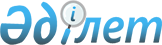 О внесении изменений в решение акима Карауылкелдинского аульного округа от 13 апреля 2012 года № 35 "О присвоении наименований составным частям (зимовкам) Карауылкелдинского аульного округа"Решение акима Карауылкелдинского сельского округа Байганинского района Актюбинской области от 17 ноября 2014 года № 162. Зарегистрировано Департаментом юстиции Актюбинской области 28 ноября 2014 года № 4086      В соответствии с Законом Республики Казахстан от 23 января 2001 года № 148 «О местном государственном управлении и самоуправлении в Республике Казахстан» и Конституционным Законом Республики Казахстан от 3 июля 2013 года № 121-V «О внесении изменений и дополнений в Конституционный закон Республики Казахстан и в некоторые законодательные акты Республики Казахстан по вопросам исключения противоречий, пробелов, коллизий между нормами права различных законодательных актов и норм, способствующих совершению коррупционных правонарушений», аким Карауылкелдинского сельского округа РЕШИЛ:
      1. Внести в решение акима Карауылкелдинского аульного округа от 13 апреля 2012 года № 35 «О присвоении наименований составных частям (зимовкам) Карауылкелдинского аульного округа» (зарегистрированное в реестре государственной регистрации нормативных правовых актов за № 3-4-148, опубликованное 17 мая 2012 года в районной газете «Жем-Сагыз») следующие изменения:
      в заголовке и по всему тексту указанного решения на русском языке слово «аульного» заменить соответственно словом «сельского», заголовок и текст решения на государственном языке не меняется.
      2. Настоящее решение вводится в действие по истечении десяти календарных дней после дня его первого официального опубликования. 


					© 2012. РГП на ПХВ «Институт законодательства и правовой информации Республики Казахстан» Министерства юстиции Республики Казахстан
				      Аким сельского округаЕ.Калиев      